7 Νοεμβρίου, 2022ΔΕΛΤΙΟ ΤΥΠΟΥΑΔΕΙΕΣ ΟΙΚΟΔΟΜΗΣ: ΑΥΓΟΥΣΤΟΣ 2022Μείωση τόσο στο Εμβαδόν (-7,7%) όσο και στην Αξία (-2,3%) Η Στατιστική Υπηρεσία ανακοινώνει ότι ο αριθμός των αδειών οικοδομής που εκδόθηκαν από τις δημοτικές αρχές και τις επαρχιακές διοικήσεις κατά τον Αύγουστο 2022 ανήλθε στις 510. Η συνολική αξία των αδειών αυτών έφθασε τα €166,4 εκατομμύρια και το συνολικό εμβαδόν τις 146,0 χιλιάδες τετραγωνικά μέτρα. Με τις άδειες αυτές προβλέπεται να ανεγερθούν 687 οικιστικές μονάδες.Κατά την περίοδο Ιανουαρίου – Αυγούστου 2022, εκδόθηκαν 5.031 άδειες οικοδομής σε σύγκριση με 5.240 την αντίστοιχη περίοδο του προηγούμενου έτους, σημειώνοντας μείωση 4,0%. Η συνολική αξία των αδειών αυτών μειώθηκε κατά 2,3% και το συνολικό εμβαδόν κατά 7,7%. Ο αριθμός των οικιστικών μονάδων παρουσίασε μείωση της τάξης του 3,4%.Οι άδειες οικοδομής συνιστούν σημαντική ένδειξη για τη μελλοντική δραστηριότητα στον κατασκευαστικό τομέα.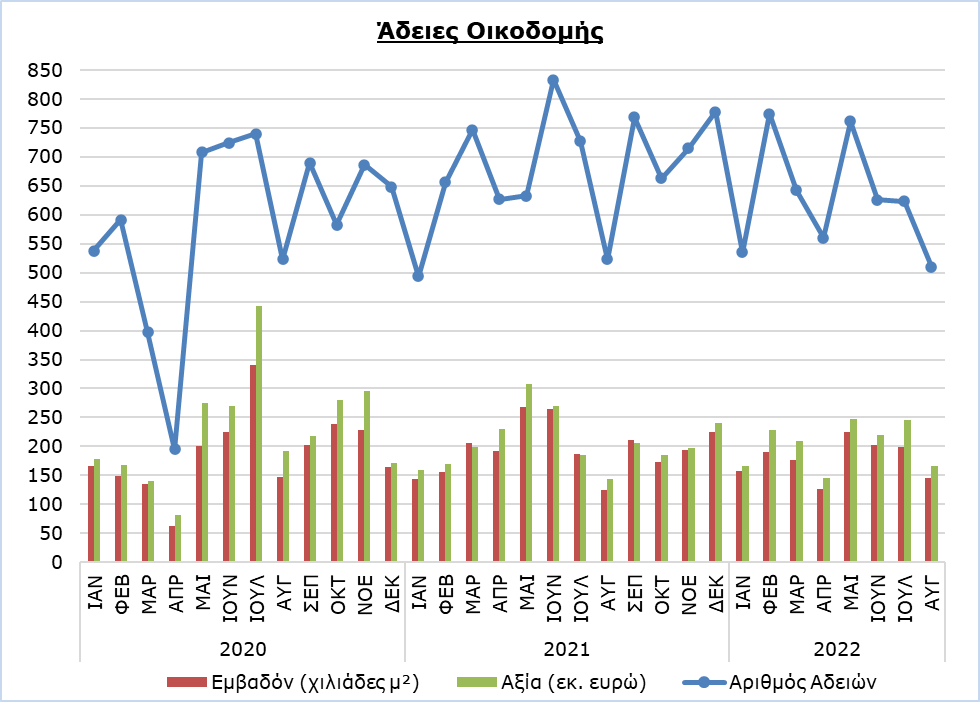 ΜΕΘΟΔΟΛΟΓΙΚΕΣ ΠΛΗΡΟΦΟΡΙΕΣΣκοπός και κάλυψηΣκοπός είναι η συλλογή βασικών στοιχείων που αφορούν οικιστικά και μη οικιστικά κτίρια καθώς και άλλες οικοδομικές δραστηριότητες όπως έργα πολιτικού μηχανικού, διαίρεση οικοπέδων και κατασκευή δρόμων, ανά επαρχία (αστικές και αγροτικές περιοχές). Για κάθε κατηγορία έργου καταρτίζονται πληροφορίες που αφορούν τον αριθμό των αδειών που εκδόθηκαν, το εμβαδόν και την αξία του έργου και τον αριθμό οικιστικών μονάδων που προβλέπεται ν’ ανεγερθούν.Καλύπτονται όλες οι άδειες οικοδομής που εκδίδονται από τις αρχές τοπικής διοίκησης, δηλαδή τα δημαρχεία, τις επαρχιακές διοικήσεις του Υπουργείου Εσωτερικών και το Κοινοτικό Συμβούλιο Αγίου Τύχωνα.Συλλογή στοιχείωνΗ Στατιστική Υπηρεσία λαμβάνει σε μηνιαία βάση από όλες τις αρχές τοπικής διοίκησης αντίγραφα όλων των εντύπων αδειών οικοδομής που εξέδωσαν. Οι πληροφορίες που περιέχονται στα έντυπα κωδικοποιούνται κατάλληλα από τη Στατιστική Υπηρεσία ώστε να παραχθούν οι στατιστικές. Για την κατηγοριοποίηση των διάφορων οικοδομικών έργων χρησιμοποιείται η Ταξινόμηση των Κατασκευών (CC) της ΕΕ.Για περισσότερες πληροφορίες:Πύλη Στατιστικής Υπηρεσίας, υπόθεμα ΚατασκευέςCYSTAT-DB (Βάση Δεδομένων)Προκαθορισμένοι Πίνακες (Excel)ΕπικοινωνίαΑχιλλέας Μουστάκας: Τηλ.: 22602156, Ηλ. Ταχ.: amoustakas@cystat.mof.gov.cyΠίνακας 1Κατηγορία ΈργουΑριθμός ΑδειώνΑριθμός ΑδειώνΑριθμός ΑδειώνΠοσοστιαία Μεταβολή (%)Κατηγορία ΈργουΑυγ 2022Ιαν-Αυγ 2022Ιαν-Αυγ 2021Ιαν-Αυγ 2022/     Ιαν-Αυγ 2021Οικιστικά Κτίρια3543.4433.690-6,7Μη Οικιστικά Κτίρια68780808-3,5Έργα Πολιτικού Μηχανικού4234429018,6Διαίρεση Οικοπέδων32346351-1,4Κατασκευή Δρόμων1411810116,8Σύνολο5105.0315.240-4,0Πίνακας 2Κατηγορία ΈργουΕμβαδόν (μ²)Εμβαδόν (μ²)Εμβαδόν (μ²)Ποσοστιαία Μεταβολή (%)Κατηγορία ΈργουΑυγ 2022Ιαν-Αυγ 2022Ιαν-Αυγ 2021Ιαν-Αυγ 2022/     Ιαν-Αυγ 2021Οικιστικά Κτίρια118.1921.201.0881.302.949-7,8Μη Οικιστικά Κτίρια26.830214.733234.437-8,4Έργα Πολιτικού Μηχανικού9557.6365.04051,5Σύνολο145.9771.423.4571.542.426-7,7Πίνακας 3Κατηγορία ΈργουΑξία (€000’ς)Αξία (€000’ς)Αξία (€000’ς)Ποσοστιαία Μεταβολή (%)Κατηγορία ΈργουΑυγ 2022Ιαν-Αυγ 2022Ιαν-Αυγ 2021Ιαν-Αυγ 2022/     Ιαν-Αυγ 2021Οικιστικά Κτίρια116.8681.252.6071.341.828-6,6Μη Οικιστικά Κτίρια36.417266.279226.26317,7Έργα Πολιτικού Μηχανικού9.93366.95167.319-0,5Διαίρεση Οικοπέδων2.12732.10424.88129,0Κατασκευή Δρόμων1.04810.2246.40459,7Σύνολο166.3931.628.1651.666.695-2,3Πίνακας 4Οικιστικά ΚτίριαΑριθμός Οικιστικών ΜονάδωνΑριθμός Οικιστικών ΜονάδωνΑριθμός Οικιστικών ΜονάδωνΠοσοστιαία Μεταβολή (%)Οικιστικά ΚτίριαΑυγ 2022Ιαν-Αυγ 2022Ιαν-Αυγ 2021Ιαν-Αυγ 2022/     Ιαν-Αυγ 2021Μονοκατοικίες1862.0932.320-9,8Διπλοκατοικίες 78613636-3,6Οικιστικές πολυκατοικίες4083.6223.626-0,1Μικτές πολυκατοικίες152782587,8Σύνολο6876.6066.840-3,4